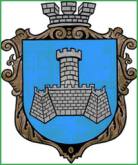 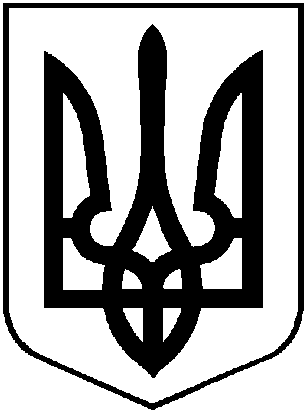 УКРАЇНАХМІЛЬНИЦЬКА МІСЬКА РАДАВІННИЦЬКОЇ ОБЛАСТІВиконавчий комітетР І Ш Е Н Н Явід 06 лютого 2024 року                                                   №81Про погодженняКП «Хмільниккомунсервіс»використання матеріалів для власних потребРозглянувши лист КП «Хмільниккомунсервіс» від 24.01.2024 року №53 щодо необхідності використання матеріалів для приготування протиожеледної суміші для зимового утримання вулично-дорожньої мережі населених пунктів Хмільницької міської територіальної громади, керуючись ст.29, ст.59 Закону України «Про місцеве самоврядування в Україні», виконавчий комітет Хмільницької міської радиВ И Р І Ш И В :Погодити Комунальному підприємству «Хмільниккомунсервіс» Хмільницької міської ради використання матеріалів для приготування протиожеледної суміші для зимового утримання вулично-дорожньої мережі населених пунктів Хмільницької міської територіальної громади:  - відсіву в кількості 272,9 т загальною вартістю 30474,74грн. (тридцять  тисяч чотириста  сімдесят чотири гривні 74 коп.) без урахування ПДВ;- солі в кількості 17,4 т загальною вартістю 173652,00 грн. (сто  сімдесят три тисячі шістсот п’ятдесят дві гривні 00коп.) без урахування ПДВ.2. Контроль за виконанням цього рішення покласти на заступника міського голови з питань діяльності виконавчих органів міської ради Сергія РЕДЧИКА.          Міський голова                                                    Микола ЮРЧИШИН